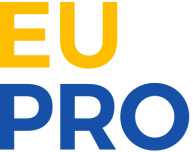 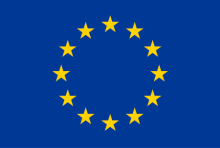 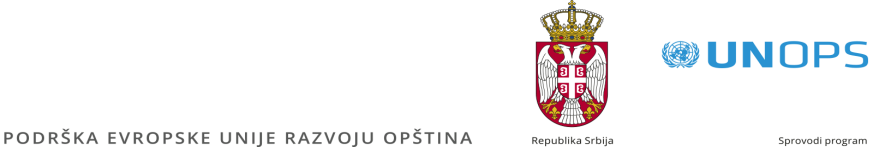 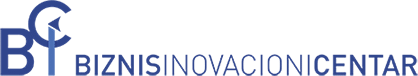 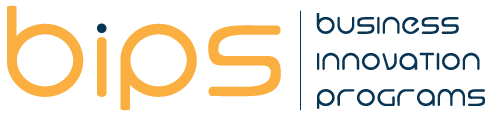 APLIKACIONI FORMULAR ZA UČEŠĆE U PROGRAMU PODRŠKE Molimo vas da ovaj aplikacioni formular pošaljete na vd@bips.no. Ime kompanijeAdresaGodina osnivanjaIme i kontakt vlasnikaIme i kontakt osobe zadužene za aplikacijuBroj i struktura zaposlenihProizvodi/uslugeTehnologija koju koristite / Proizvodni proces / Proces pružanja uslugaTržišta na kojima ste prisutniDa li imate dizajnirano pakovanje za svoje proizvode? (molimo vas da priložite fotografije)Planovi za dalji razvoj